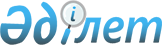 Қостанай облысы Қарабалық ауданы Лесное ауылының жергілікті қоғамдастықтың бөлек жиындарын қатысу үшін тұрғындар өкілдерінің сандық құрамын бекіту туралы
					
			Күшін жойған
			
			
		
					Қостанай облысы Қарабалық ауданы мәслихатының 2019 жылғы 7 маусымдағы № 411 шешімі. Қостанай облысының Әділет департаментінде 2019 жылғы 13 маусымда № 8527 болып тіркелді. Күші жойылды - Қостанай облысы Қарабалық ауданы мәслихатының 2023 жылғы 13 қарашадағы № 60 шешімімен
      Ескерту. Күші жойылды - Қостанай облысы Қарабалық ауданы мәслихатының 13.11.2023 № 60 шешімімен (алғашқы ресми жарияланған күнінен кейін күнтізбелік он күн өткен соң қолданысқа енгізіледі).
      Ескерту. Тақырып жаңа редакцияда - Қостанай облысы Қарабалық ауданы мәслихатының 13.05.2022 № 137 шешімімен (алғашқы ресми жарияланған күнінен кейін күнтізбелік он күн өткен соң қолданысқа енгізіледі).
      "Қазақстан Республикасындағы жергілікті мемлекеттік басқару және өзін-өзі басқару туралы" 2001 жылғы 23 қаңтардағы Қазақстан Республикасы Заңының 39-3-бабы 6-тармағына және Қазақстан Республикасы Үкіметінің 2013 жылғы 18 қазандағы № 1106 "Бөлек жергілікті қоғамдастық жиындарын өткізудің үлгі қағидаларын бекіту туралы" қаулысына сәйкес Қарабалық аудандық мәслихаты ШЕШІМ ҚАБЫЛДАДЫ:
      1. Осы шешімнің 1 қосымшасына сәйкес қоса беріліп отырған Қостанай облысы Қарабалық ауданы Лесное ауылының жергілікті қоғамдастықтың бөлек жиындарын өткізудің қағидалары бекітілсін.
      Ескерту. 1-тармақ жаңа редакцияда - Қостанай облысы Қарабалық ауданы мәслихатының 13.05.2022 № 137 шешімімен (алғашқы ресми жарияланған күнінен кейін күнтізбелік он күн өткен соң қолданысқа енгізіледі).


      2. Осы шешімнің 2 қосымшасына сәйкес, Қостанай облысы Қарабалық ауданы Лесное ауылының жергілікті қоғамдастық жиынына қатысу үшін ауыл тұрғындары өкілдерінің сандық құрамы бекітілсін.
      Ескерту. 2-тармақ жаңа редакцияда - Қостанай облысы Қарабалық ауданы мәслихатының 13.05.2022 № 137 шешімімен (алғашқы ресми жарияланған күнінен кейін күнтізбелік он күн өткен соң қолданысқа енгізіледі).


      3. Осы шешімнің 2-қосымшасына сәйкес Қарабалық аудандық мәслихатының кейбір шешімдерінің күштері жойылды деп танылсын.
      4. Осы шешім алғашқы ресми жарияланған күнінен кейін күнтізбелік он күн өткен соң қолданысқа енгізіледі.
      Ескерту. 1-қосымшаның жоғарғы оң жақ бұрышына өзгеріс енгізілді - Қостанай облысы Қарабалық ауданы мәслихатының 13.05.2022 № 137 шешімімен (алғашқы ресми жарияланған күнінен кейін күнтізбелік он күн өткен соң қолданысқа енгізіледі). Қостанай облысы Қарабалық ауданы Лесное ауылының жергілікті қоғамдастықтың бөлек жиындарын өткізудің қағидалары
      Ескерту. Қағидалар жаңа редакцияда - Қостанай облысы Қарабалық ауданы мәслихатының 13.05.2022 № 137 шешімімен (алғашқы ресми жарияланған күнінен кейін күнтізбелік он күн өткен соң қолданысқа енгізіледі). 1. Жалпы ережелер
      1. Осы Қостанай облысы Қарабалық ауданы Лесное ауылының (бұдан әрі - Лесное ауылы) жергілікті қоғамдастықтың бөлек жиындарын өткізудің Қағидалары "Қазақстан Республикасындағы жергілікті мемлекеттік басқару және өзін-өзі басқару туралы" 2001 жылғы 23 қаңтардағы Қазақстан Республикасы Заңының 39-3-бабының 6-тармағына, "Жергілікті қоғамдастықтың бөлек жиындарын өткізудің үлгілік қағидаларын бекіту туралы" Қазақстан Республикасы Үкіметінің 2021 жылғы 5 қазандағы № 707 қаулысына сәйкес әзірленді және Лесное ауылы тұрғындарының жергілікті қоғамдастықтың бөлек жиындарын өткізу тәртібін белгілейді.
      2. Осы Қағидаларда мынадай негізгі ұғымдар пайдаланылады:
      1) жергілікті қоғамдастық – шекараларында жергілікті өзін-өзі басқару жүзеге асырылатын, оның органдары құрылатын және жұмыс істейтін тиісті әкімшілік-аумақтық бөлініс аумағында тұратын тұрғындардың (жергілікті қоғамдастық мүшелерінің) жиынтығы;
      2) жергілікті қоғамдастықтың бөлек жиыны – ауылдық округтің тұрғындарының (жергілікті қоғамдастық мүшелерінің) жергілікті қоғамдастық жиынына қатысу үшін өкілдерді сайлауға тікелей қатысуы. 2. Жергілікті қоғамдастықтың бөлек жиындарын өткізудің тәртібі
      3. Жергілікті қоғамдастықтың бөлек жиынын өткізу үшін ауылдық округтің аумағы учаскелерге (көшелер) бөлінеді.
      4. Жергілікті қоғамдастықтың бөлек жиындарында жергілікті қоғамдастық жиынына қатысу үшін үш адамнан аспайтын мөлшерде өкілдер сайланады.
      5. Жергілікті қоғамдастықтың бөлек жиынын Лесное ауылының әкімі шақырады және ұйымдастырады.
      6. Жергілікті қоғамдастық халқына жергілікті қоғамдастықтың бөлек жиындарының шақырылу уақыты, орны және талқыланатын мәселелер туралы Лесное ауылының әкімі бұқаралық ақпарат құралдары арқылы немесе өзге де тәсілдермен олар өткізілетін он күнге.
      7. Учаске шегінде бөлек жергілікті қоғамдастық жиынын өткізуді Лесное ауылының әкімі ұйымдастырады.
      8. Жергілікті қоғамдастықтың бөлек жиынын ашылуы алдында тиісті учаскенің қатысып отырған және оған қатысуға құқығы бар тұрғындарын тіркеу жүргізіледі.
      Жергілікті қоғамдастықтың бөлек жиыны осы ауылда, көшеде тұратын және оған қатысуға құқығы бар тұрғындардың (жергілікті қоғамдастық мүшелерінің) кемінде он пайызы қатысқан кезде өтті деп есептеледі.
      9. Жергілікті қоғамдастықтың бөлек жиынын Лесное ауылының әкімі немесе ол уәкілеттік берген тұлға ашады.
      Лесное ауылының әкімі немесе ол уәкілеттік берген тұлға бөлек жергілікті қоғамдастық жиынының төрағасы болып табылады.
      Жергілікті қоғамдастықтың бөлек жиынының хаттамасын ресімдеу үшін ашық дауыс берумен хатшы сайланады.
      10. Жергілікті қоғамдастық жиынына қатысу үшін учаске тұрғындары өкілдерінің кандидатураларын аудан мәслихаты бекіткен сандық құрамға сәйкес бөлек жергілікті қоғамдастық жиынының қатысушылары ұсынады.
      11. Дауыс беру ашық тәсілмен әрбір кандидатура бойынша дербес жүргізіледі. Жергілікті қоғамдастықтың бөлек жиынына қатысушылардың ең көп даусын жинаған кандидаттар сайланған болып есептеледі.
      12. Жергілікті қоғамдастықтың бөлек жиынында хаттама жүргізіледі, оған төраға мен хатшы қол қояды және ол Лесное ауылының әкімінің аппаратына беріледі.
      Ескерту. 2-қосымшаның жоғарғы оң жақ бұрышына өзгеріс енгізілді - Қостанай облысы Қарабалық ауданы мәслихатының 13.05.2022 № 137 шешімімен (алғашқы ресми жарияланған күнінен кейін күнтізбелік он күн өткен соң қолданысқа енгізіледі). Қостанай облысы Қарабалық ауданы Лесное ауылының жергілікті қоғамдастық жиынына қатысу үшін ауылдар тұрғындары өкілдерінің сандық құрамы
      Ескерту. 2-қосымша жаңа редакцияда - Қостанай облысы Қарабалық ауданы мәслихатының 13.05.2022 № 137 шешімімен (алғашқы ресми жарияланған күнінен кейін күнтізбелік он күн өткен соң қолданысқа енгізіледі). Қарабалық аудандық мәслихатының күші жойылған кейбір шешімдерінің тізбесі
      1. Мәслихаттың "Қостанай облысы Қарабалық ауданы Есенкөл ауылдық округінің бөлек жергілікті қоғамдастық жиындарын өткізу қағидасын және жергілікті қоғамдастық жиынына қатысу үшін ауыл тұрғындары өкілдерінің сандық құрамын бекіту туралы" 2014 жылғы 29 сәуірдегі № 231 шешімі (2014 жылы 29 мамырда "Айна" аудандық газетінде жарияланған, Нормативтік құқықтық актілерді мемлекеттік тіркеу тізілімінде № 4760 болып тіркелген).
      2. Мәслихаттың "Қарабалық аудандық мәслихатының 2014 жылғы 29 сәуірдегі № 231 "Қостанай облысы Қарабалық ауданы Есенкөл ауылдық округінің бөлек жергілікті қоғамдастық жиындарын өткізу қағидасын және жергілікті қоғамдастық жиынына қатысу үшін ауыл тұрғындары өкілдерінің сандық құрамын бекіту туралы" шешіміне өзгеріс енгізу туралы" 2016 жылғы 22 желтоқсандағы № 101 шешімі (2017 жылы 9 ақпанда "Айна" аудандық газетінде жарияланған, Нормативтік құқықтық актілерді мемлекеттік тіркеу тізілімінде № 6817 болып тіркелген).
      3. Мәслихаттың "Мәслихаттың 2014 жылғы 29 сәуірдегі № 231 "Қостанай облысы Қарабалық ауданы Есенкөл ауылдық округінің бөлек жергілікті қоғамдастық жиындарын өткізу қағидасын және жергілікті қоғамдастық жиынына қатысу үшін ауыл тұрғындары өкілдерінің сандық құрамын бекіту туралы" шешіміне өзгеріс енгізу туралы" 2017 жылғы 3 қарашадағы № 183 шешімі (2017 жылы 28 қарашада Қазақстан Республикасы нормативтік құқықтық актілерінің эталондық бақылау банкінде жарияланған, Нормативтік құқықтық актілерді мемлекеттік тіркеу тізілімінде № 7326 болып тіркелген).
					© 2012. Қазақстан Республикасы Әділет министрлігінің «Қазақстан Республикасының Заңнама және құқықтық ақпарат институты» ШЖҚ РМК
				Қарабалық аудандық мәслихатының шешіміне1-қосымшаҚарабалық аудандық мәслихатының шешіміне2-қосымша
Елдің мекеннің атауы
Ауыл тұрғындары өкілдерінің саны (адам)
Қостанай облысы Қарабалық ауданы Лесное ауылының тұрғындары үшін
3Мәслихаттың
2019 жылғы 7 маусымдағы
№ 411 шешіміне 2-қосымша